Stage 5 Skills – Set 2Section 1) Writing Methods and Risk Assessment:Question A)Sue wants to test if the plants need more WARMTH or  LIGHT or WATER.Set up the experiment with two identical pots, each containing three identical plants. Use the same type and amount of soil for each pot. Use tomato plants that are approximately 15cm in heightPlace the pots in the same position so that they are receiving the same amount of sunlight and warmth. Give each plant 50 mL of water every dayShine a white light lamp onto the one pot to provide good light for 4 hours each day from 9 am to 1 pmMeasure the height of the plants using a ruler each day.Record the data in an appropriate tableContinue to collect data for 14 days.b) Two risks and their associated precaution would beYou could contract legionella disease from the potting soil mix so make sure that you wear a mask and use gloves when handling potting mixYou could slip on any puddles of water and receive bruises or even break a bone so make sure that all spilt water is cleaned up straight awayQuestion B)a)Place 10 mL of “Sudsy’ washing-up detergent into a 50 mL measuring cylinderAdd 20 mL of distilled water into the same measuring cylinderStir gently with a stirring rod until thoroughly mixed together and without creating any bubblesPlace a rubber stopper on the large test tube and shake vigorously for 20 secondsMeasure the height of the bubbles in mL by using the measuring cylinder’s graduationsRecord the data in an appropriate tableRepeat steps 1 – 6 another 5 timesRepeat step 1 – 7 using two other brands of washing-up detergentYou could slip on any puddles of water or detergent so make sure that all spilt water is cleaned up straight awaySection 2) Drawing and Analysing Graphs - Answersa) A suitable aim should contain independent and dependent variables – To determine the effect of temperature on the amount of sugar dissolved in teab) – d) Drawing a Line Graph e) 108 g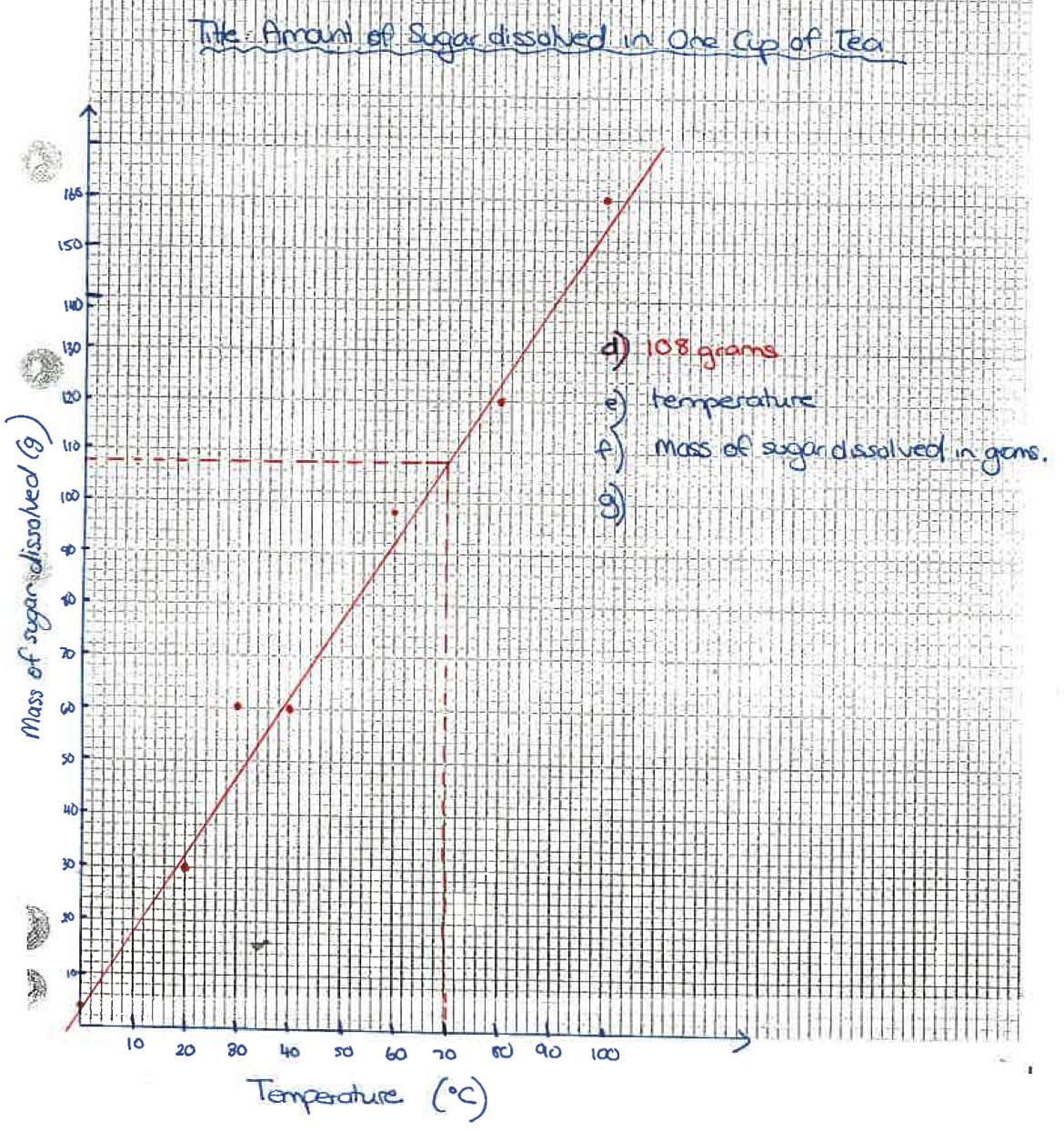 f) temperatureg) mass of sugar dissolved in gramsh) same type of sugar, same size cup, same type of tea, same concentration of tea, same stirring technique,i) Not all variables are controlled hence it is not a fair testj) It is not reliable as it was only conducted oncek) use an electronic balance to measure the mass of sugar or use a data logger to accurately measure the temperature of the waterQuestion 2To investigate which acid reacts the fastest with magnesiumAcid C appears to have reacted the fastest as it reaches a max at 10min of 21.1oC and then decreases after that.Acid A appears to be the slowest as at 15 minutes it still is reacting and getting warmerAcid B and C appears to have completely reacted as their temperatures have started to decrease.See graph on next pageSame strength of each acid, same amount of magnesium strips, same initial temperature of each acid, same sized test tubeThe type of acid was changedConclusion – The acid that reacted the fastest was Acid C as this acid reached a maximum temperature of 21oC first at 10min.This experiment is not a fair test as a fair test must be valid. To be valid, four things are required:Must be reliable and hence repeated 5 times and consistent results achieved. However it was not repeatedMust be accurate – it is accurateMust be a suitable method that is well designed with as many as possible variables controlled – cannot determine this from the information providedThe method must test the aim – it doesIt is not reliable as it was only conducted once.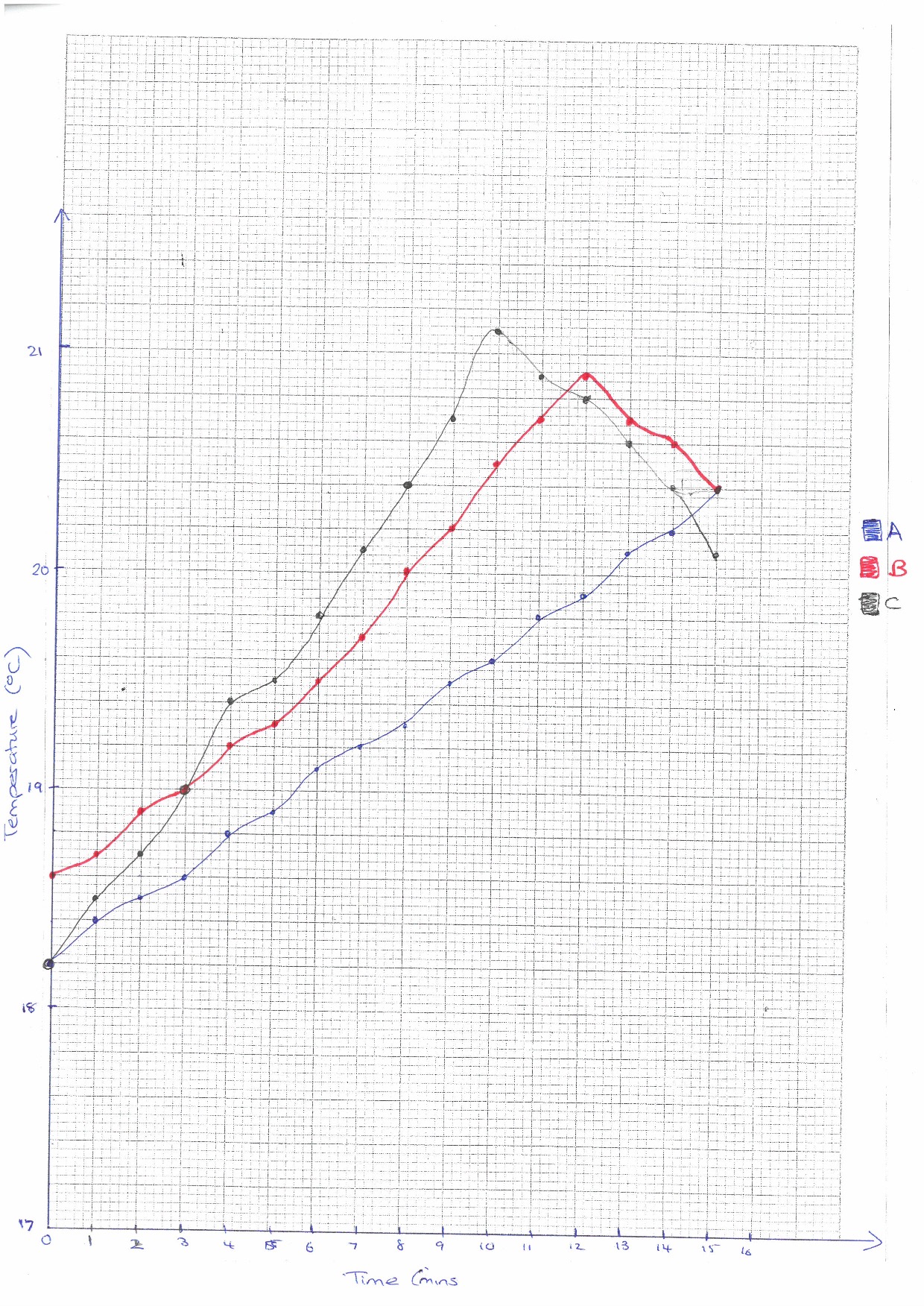 